Hulp gevraagdHet zal je niet ontgaan zijn… 2016 is het jaar van DE KERSTMARKT!Met veel liefde en plezier organiseren wij als ouderraad weer de 2-jaarlijkse kerstmarkt op ’t Getij en wel op 14 december. Al zeggen we het zelf: we kunnen veel, maar echt niet alles. Vandaar onze vraag aan jullie: zou je ons op de één of andere manier van dienst kunnen zijn? Er zijn verschillende opties:Kerststukken & knutselsElk paar creatieve handen is welkom op de avonden dat we kerststukken maken! Geef je door op welke avond(en) je wilt komen helpen? Wij zorgen voor gezelligheid en iets lekkers. De knutselavonden zijn 12 & 13 december. We starten om 18.30u en gaan voordat het alarm afgaat om uiterlijk 23.00u naar huis.Spierballen en tijdKun je ons komen helpen bij het opbouwen en/of afbreken van de kerstmarkt of vind je het  leuk om een activiteit te begeleiden tijdens de kerstmarkt? We horen het graag! Vermeld aub even of je komt helpen opbouwen (tot 16.00u), helpt op de kerstmarkt (16.00u tot 17.30u of 17.30u tot 19.00u) of helpt afbreken ( vanaf 19.00u). Een deel van de tijd, of een combinatie van tijden is natuurlijk ook mogelijk.Open PodiumZoals altijd is ons podium weer open voor creatieve, muzikale, talentvolle  kinderen die een mini-voorstelling willen geven. Geef even aan wat je gaat doen en wat je meeneemt of nodig hebt (usb-stick, muziekinstrument, speciaal liedje…)KerstspullenKerstballen, slingers, groene takken, kale takken, frutsels en knutsels, kaarsen … Alles mag worden ingeleverd op school!Voor dit alles geldt: OPGEVEN VIA OUDERRAADGETIJ@GMAIL.COMWe willen nog eens extra benadrukken dat we jullie hulp echt héél goed kunnen gebruiken, op wat voor manier dan ook!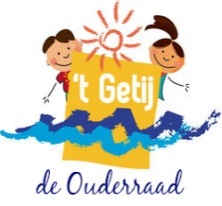 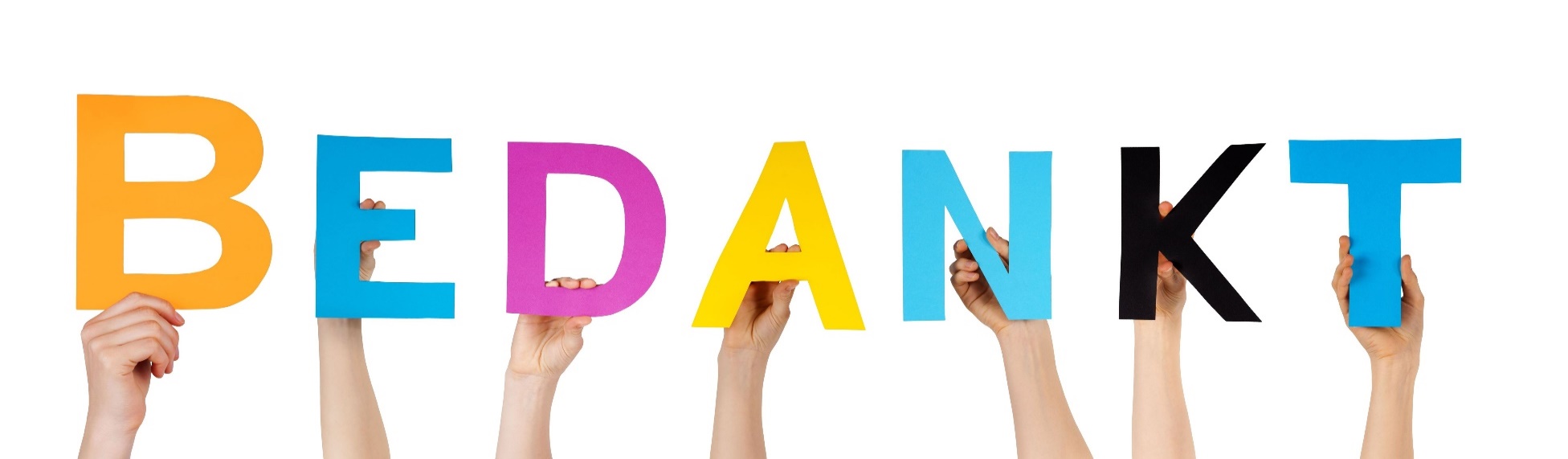 Kerstelijke groet, de Ouderraad van ’t Getij 